HUMERA FATIMA 	                                                                                     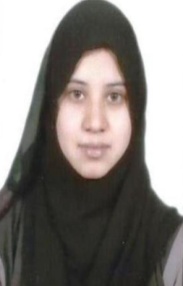 Address: 6-2-53/3 PVNR Express, Pillar No 286Shivrampally, Hyderabad.+91 6301062469samairanaaz40@gmail.comCareer ObjectiveSeeking for a responsible pharmacist position where in-depth knowledge in pharmaceutical sector along with patient management that can be aptly use to enhance and broaden up my skills with efficiently helping in the achieving a more enhanced health care profession.ExperienceAssociated with Fernandez Hospitals,Hyderabad Since 2020Actively involved as a Clinical and HospitalPharmacistPrimarily associated in checking and counter evaluating prescription orders and Case Sheet Evaluations and Report Generation from hospital for patients with different surgeries and their post-operative recoveries.Reviewing and processing electronic prescription for accuracy in quality. Patient CounsellingManaging Drug Inventory Control.Narcotics Drug Handling and Management. Handles stocks and order supplies of medicines and drugs as well as maintains inventories of pharmaceuticals from central & Controlled High-Risk medicines Management as per NABH Guidelines.Communicating with Physicians, Midwives, Nurses and distributors Report Generation and Computerised documentation.Experienced & trained for Clinical Management for patient with medication, vaccination & counselling of women from pre, during and post pregnancy or abortion.Administer immunizations and vaccines to patients from neonatal to children’s&adults, following all safety and cleanliness procedures.Holding Sound Knowledge of Out-Patient handling, OTC dispensing Practices, Vaccination for neonatal to adults,In-Patient Management & Discharge Patient counselling. Following controlled substance protocols in accordance with state and federal laws.Consulting with physicians and medical staff on proper medication dosages before administering medications to patients.Following all opening and closing procedures for the pharmacy.Advising patients and give them proper directions for taking prescription drugs, supplements, and over-the-counter medications. Pharmacy managers also address customer problems and complaints.SkillsGood communication skills and interpersonal skills.Strong Logical and Managerial skillsGood Leadership qualities, Team working, and implementing innovative ideas.Quick learner and can flexibly Adapt to different work cultures.Penchant for travelling and open for outstation Assignments.Motivated and willing to take Initiative. Strong Organisation Skills 	Education Qualification	POST GRADUATE PROJECT “A PROSPECTIVE NON-INVASIVE STUDY ON ANTI-BIOTIC RESISTANCE IN RESPIRATORY INFECTION at Durgabai Deshmukh Hospital and Research Centre.DESCRIPTION: - A Open Selective and Randomized study was aimed for determining the bacterial agents of the upper respiratory tract and their susceptibility patterns of isolates to antibiotics specially with the concern in pediatric patients taken under the study of concern which parallel also aimed for the identification of microbe’s resistance pattern development to antimicrobial agent with elaborating the threat of drug resistance development significantly possessed by the physicians, nurses, policymakers, and government officials.UNDER GRADUATE PROJECTS“DEVELOPMENT OF AN RP-HPLC METHOD FOR QUANTITATIVE DETERMINATION OF ANTI-VIRAL FORMULATION OF ADEFOVIR PHARMACEUTICAL DOSAGE FORM” at PHARMACTECH LIFESCIENCE PvtDESCRIPTION: Adefovir Dipivoxil is a Hepatitis B nucleotide transcriptase reverse Inhibitor. It affectively terminates causative DNA chain. Reverse phase High Performance liquid chromatography technique was employed with UV tunable absorbance detector (262nm) for routine analysis in bulk formulation. The technique can be applied on a sampling basis for individual investigation or in batch investigation for 100% checking of materialin a production quality control system and Quality assurance. “COMPLETE DRUG MANUFACTURING & ANALYSIS OF CHLORTHALIDONE TAB USP-50 MG & ITS STANDARD AS PER USP FOR BULK PRODUCTION.  DESCRIPTION:	The chlorthalidone is an Anti-Hypertensive, diuretics class of drug. This, Research was conducted to check and attain effective therapeutic drug with special consideration on its “pharmaco-economics”. The drug was successfully manufactured and samples from Dr.Reddy and other brand were brought up and comparison was done and successfully attained all standard and purity to be essential for local and international marketing.  Professional TrainingDURGABAI DESHMUKH HOSPITAL AND RESEARCH CENTRE, Hyd as a Clinical Pharmacist Trainee regarding patient counseling and a patient management along with their stratifications with their treatments under taken.Personal DetailsFather’s Name 		: Mr. Md. Sirajuddin(Entrepreneur)Date of Birth		: 13-April-1994Nationality 		: Indian Passport                            : validLanguages known		: English, Telgu, Hindi, Urdu. Hobbies / Interests		: Movies, Travelling, Reading Novels &Chess. DECLARATION:I hereby declare that the above-mentioned information is correct up to my knowledge and I bear the responsibility for the correctness of the above-mentioned particulars.Date:12-08-2021                                                                         Place: Hyderabad		                                                                                                                                                         (HUMERA FATIMA)QualificationUniversity/ BoardYear of PassingPercentage / CGPAMaster of PharmacyBharat Institute of Science and Technology 201985 %Bachelors in PharmacyPrathap Narender Reddy college of pharmacy,JNTU Hyderabad201680%H.S.C.Sri Chaitanya Jr Kalasala(A.P) State Board201275.5%S.S.C.New Brilliant High School, SSC Board201074%